Klasa IV AAleksander BaraniecJadwiga BaraniecAdrian CyganKacper GajdaNatalia GierulaJakub KlatkaAnna KłapkowskaAdrian MajchrowiczGabriel NyczMartyna PatlaAleksandra TrybusKlasa IV BDawid BugielKonrad FilarArkadiusz GarbacikWeronika GęsiakWiktoria KlekotWiktoria SanockaAnna Woźniak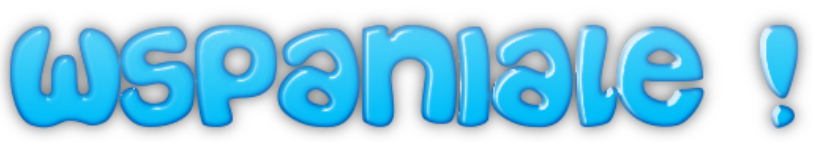 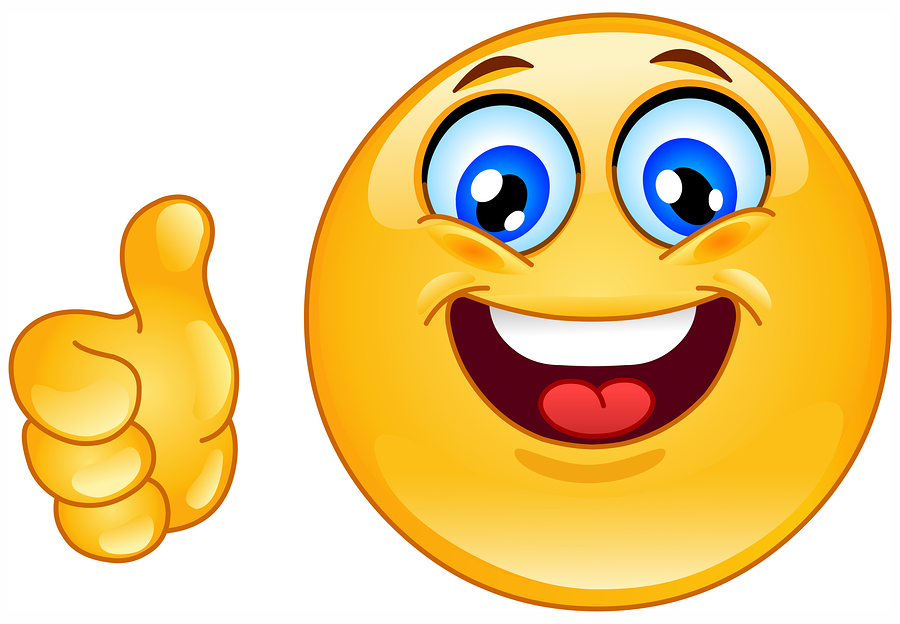 Klasa V AIzabela BolanowskaKarolina BołozDominik CzęczekAdrianna JanasZuzanna JaskółkaJulia SłabniakNatalia ŚwierczekJakub TwarógJakub WróbelKlasa V BWeronika BilAnna KlatkaWeronika MachowskaJakub TrybusKlasa VI AJulia BuczyńskaKatarzyna DubisMichał HamerskiMaria KrawczykAleksandra LubaśFilip ŁukaszewskiKarol MaciejowskiKamil MrozekKamil MrózMateusz SzymbaraMiłosz WasilewskiAleksandra TomkiewiczKlasa VI BKrzysztof BekZuzanna EnglotJulia LegwantKarolina OkarmaPrzemysław SkibaEmilia SmoleńMichał ŚwierczekIga TrybusDaniel Uliasz